ZÁPIS Z JEDNÁNÍ RADY SRPŠ Přítomní: Členové rady SRPŠ (viz. prezenční listina)Program jednání:  Seznámení s aktuálním děním na škole (předané informace od paní ředitelky)Příspěvek na spirálu do školní keramické pece – výsledek hlasování per rollam 5/2023Stav bankovního konta SRPŠSchvalování nákupu vybavení a pomůcek z fondu SRPŠProjití bodů řešených na minulých schůzkáchVýsledky jednání: Seznámení s aktuálním děním na škole (předané informace od paní ředitelky) - členové rady SRPŠ byli seznámeni předsedkyní o tom, žeŠkola splnila podmínky a stala se fakultní základní školou Přírodovědné fakulty UJEP Škola zvyšuje bezpečnost ve školeVšechny družinové děti 1.-4. třída mohou procházet do 8:00 družinou nikoli hlavním vchodem – sníží množství dětí které se kumulují ráno u hlavního vchoduRáno jsou zavřené lítačky na chodbu u vchodových dveří chodí se skrze šatnu, tam stojí dozorVrátný by měl zapsat každou návštěvuOd září přibude další vrátný a na vrátnici bude vždy někdo od 7 – 16 hodinPřidány kamery – nyní celkem 16 ksV rámci těchto opatření budou z chodby za hlavními dveřmi přemístěny před budovu do předzahrádky stojany na kola a koloběžky. Předzahrádka bude na to upravena zatravňovacími dlaždicemi a sledována kamerouElektronická pokladna – nechodí e-mail každému, problém s koncovkou mailu – na gmail nechodí, nyní by měl být už problém odstraněn – pokud někomu e-maily nechodí prosím ozvěte se paní MyškovéVe škole proběhly pro děti přednášky na téma kraton a program spojený s prevencí kyberšikanyProblém chybějícího přechodu pro chodce v ulici Resslova – město nyní zadalo firmě vypracovat projekt jehož cílem je vydané stavebním povoleníŠkola získala prostředky z šablon JAK – má přislíbeno 2,2 mil. na realizace kroužků ve škole pro příští školní rok (na platy těch co kroužky povedou) – příští rok by tedy měla být široká nabídka kroužkůPříspěvek na spirálu do školní keramické pece – v květnu rada SRPŠ e-mailem (per rollam) schválila příspěvek 16 962 na spirálu do keramické pece a příspěvek byl uhrazen z účtuStav bankovního konta SRPŠ – Členové rady SRPŠ byli seznámeni se skutečností, že po odečtení příspěvku na spirálu je nyní na kontě 152 841 Kč.Na minulé schůzi na podzimu 2022 jsme se jako rada SRPŠ domlouvali ohledně využití části peněz na účtu ve prospěch školy (nákup pomůcek, vybavení apod.) Předsedkyně SRPŠ sbírala návrhy od dětí přes školní parlament i od rodičů. Návrhy jsme konzultovali i s paní ředitelkou a ta s návrhy souhlasí.  Návrh na využití příspěvku SRPŠ na základě jednání školního parlamentu Elektrická kytara do HV Houpačka či jiný aktivní prvek na školní hřiště (i posilovací stroje) – dleinformace p. ředitelky nutná konzultace se správkyní zelené zahrady – poznámka SRPŠ – tato akce vyžaduje velkou investici – nebudeme zařazovat do aktuálního čerpání Sedací prvky na chodbu – přízemí Úsporné nástavce na kohoutky Zrcadla nad každé umyvadlo na toaletách (hlavně požadavek dívek)Členové SRPŠ navrhliAktivní prvky na chodbách pro malé i větší děti – detailněji viz prezentaceSportovní vybavení pro venkovní hřiště Sedací nábytek na chodbu do přízemíChytrou zeď na chodbu (speciální nátěr na který lze psát fixami, nebo přichycovat papíry magnetyBouldrová stěnaPřítomní členové SRPŠ se dohodli, že bychom si jako rada měli odhlasovat strop 100 000 Kč a to bude limitem pro naplnění výše jmenovanými položkami. Vzhledem k tomu, že se jednání neúčastnilo dostatek členů bude toto odhlasováno per rollam.Po schválení předsedkyně věci pořídíNávrh od školního parlamentu na pořízení zrcadel navrhujeme udělat formou rodičovské sbírky (pokud máte doma nevyužívané zrcadlo, které je velikostně vhodné nad umyvadlo dejte nám vědět)Kreslené aktivní prvky na chodbách bychom zrealizovali jako rodiče společně na konci léta – zatím se pro tuto aktivitu přihlásili O. Jarolímková, J. Prchalová, I. Červenková – další nadšenci jsou vítáni (předpokládaná realizace je koncem léta, před začátkem školního roku) Projití bodů řešených na minulé schůzceNepřívětivost aplikace DM software- nová mobilní aplikace Škola online řeší některé problémy, které jsme minule řešili – jako např. že se nezobrazuje text při psaní zprávy – toto již fungujeProblém chybějících přechodů pro chodce v nejbližším okolí školy – město zadlo projekt firměZápis z jednání provedla Ing. Iva Červenková, předsedkyně SRPŠPREZENČNÍ LISTINApoložkaPřibližná cenaElektrická kytara – bude pořízeno ve spolupráci s učiteli hudební výchovy15 000 KčSedací prvky na chodbu v přízemí od stejného výrobce jako jsou sedací prvky v 1. a druhém patře(1 obdélník á 8 500 Kč + 2x čtverec + 2x trojúhelník á 6 500 Kč)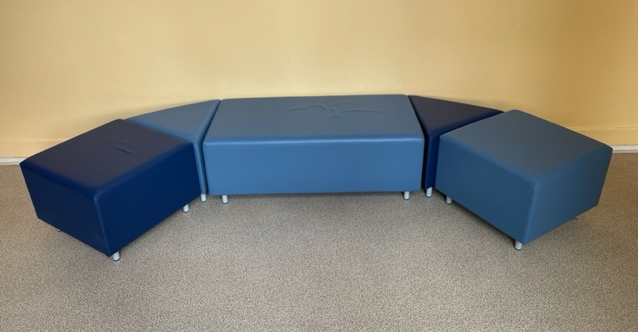 34 500 Kč Úsporné nástavce na kohoutky2000 – 3000 Kč Cca 100- 200 Kč/ kus (max 20  ks)Venkovní vybavení na hřiště – XXL šipky, pétanque, kroketová sada, XXL šipky5 000 KčVnitřní prvky na chodbu malované 5 000 – 10 000 Kč - barvyChytrá zeď – magnetická, popisovatelná (nátěr pro 6 m2)12 000 Kč (6m2)Boudrová stěna – úchyty na chodbu třídajménopodpis 11.AMartin Myška21.BJana Prchalováx31.CAlžběta ŘíhováX42.AIva ČervenkováX52.BMichal SatrapaX63.ARadka Píchová73.BOldřich PoulX84.ALenka Šmejkalováx94.BJáchym Oswald105.AIng. Jan Pešek115.BZdeněk Trubák126.ABlanka ŠanovskáX136.BMUDr. Martin Bolcha147.AKamil Tonar157.BAlena Hájková168.ABarbora Vladyková178.BIrena Pavlovičová188.COlga JarolímkováX199.AMarek AntolíkX209.BMichal Žalud219.CMartin Kormunda